Taalschat 11 1   Je kunt nooit weten hoe een koe een haas vangt.      Door toeval of geluk kan iets wat onmogelijk leek toch lukken.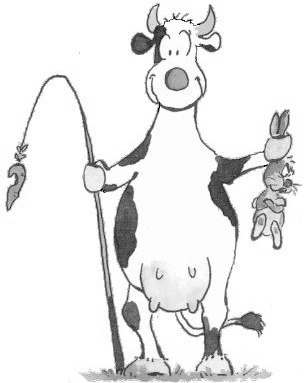  2   Wie a zegt, moet ook b zeggen.      Als je ergens aan begint, dan moet je dat ook afmaken. 3   In de wolken zijn.      Erg blij zijn. 4   Een bok schieten.       Een grote, domme fout maken. 5   Een man van de klok.      Iemand die altijd en overal precies op tijd komt. 6   De kip met gouden eieren slachten.      Stoppen met iets dat juist veel geld opbrengt. 7   Een ongeluk zit in een klein hoekje.      Door een kleine oorzaak kunnen grote ongelukken ontstaan. 8   Op water en brood zitten.      In de gevangenis zitten. 9   Elk vogeltje zingt zoals het gebekt is.      Iedereen spreekt en gedraagt zich op zijn eigen manier.10  Voor een appel en een ei.      Heel goedkoop. 1   jungle - wildernis	 6   middellijn - doorsnede 2   expositie - tentoonstelling	 7   plateau - hoogvlakte 3   fair - eerlijk	 8   ransel - rugzak 4   duo - tweetal	 9   trema - deelteken 5   infectie - ontsteking	10  1.000 kg of € 100.000 - ton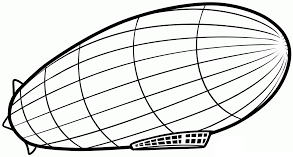  1   erosie - afslijting door wind, water of ijs 2   lama - schaapskameel in het Andesgebergte 3   delta - driehoekig gebied tussen de riviermonden 4   liaan - tropische slingerplant in het regenwoud 5   zeppelin - grote sigaarvormige ballon 6   helium - gas lichter dan lucht, duur maar onbrandbaar 7   waterstof - gas lichter dan helium, goedkoop maar zeer brandbaar 8   ballast - nutteloze lading (water of zand) bij schepen en luchtballons 9   gezagvoerder - hoofd van de bemanning in een vliegtuig10  pensioen - inkomen als je stopt met werken op een bepaalde leeftijd11  vaccin - stof die wordt ingespoten bij een injectie12  telescoop - kijker om de hemellichamen te bestuderen13  morseteken - letter in de vorm van punten en streepjes (kort en lang)14  telegraaf - toestel om morsetekens over te seinen 15  pasteuriseren - ziektekiemen doden door verhitting tot 70 graden16  raffinaderij - bedrijf waar ruwe olie wordt verwerkt tot benzine e.d.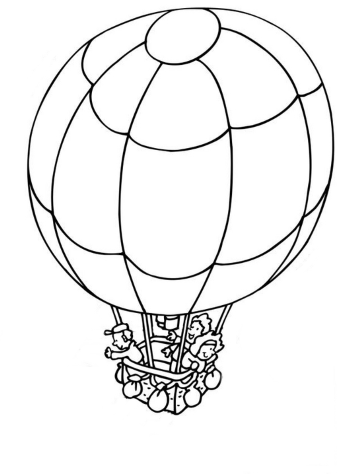 17  bluetooth - draadloze verbinding tussen apparaten tot ca. 10 m18  wifi - draadloze verbinding met netwerken, zoals internet19  surfen - op het internet naar allerlei websites gaan20  browser - software om op het internet te surfen 1   kilo - duizend 2   hecto - honderd 3   deca - tien 4   deci - tiende deel 5   centi - honderdste deel 6   milli - duizendste deel 7   miljoen - 1.000.000 (duizend x duizend) 8   miljard - 1.000.000.000 (duizend x miljoen) 9   biljoen - 1.000.000.000.000 (miljoen x miljoen)10  triljoen - 1.000.000.000.000.000.000 (miljoen x miljoen x miljoen)                                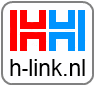 